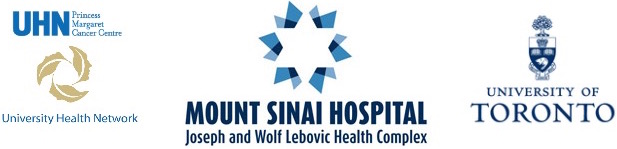 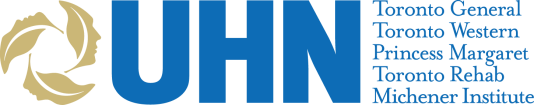 November 29, 2022Medical Geneticist, University Health Network and Mount Sinai Hospital Department of Medicine, University of Toronto (Assistant/Associate/Full Professor) Clinician Investigator, Teacher, Quality & InnovationThe Department of Medicine at University Health Network (UHN) and Mount Sinai Hospital (MSH) is seeking to recruit a medical geneticist to join a growing team at The Fred A. Litwin Family Centre in Genetic Medicine.  The successful candidate will be eligible for a clinical academic appointment in the Department of Medicine at the University of Toronto.The successful candidate will be considered for appointment at the rank of Assistant, Associate or Full Professor at the University of Toronto and will be expected to work in the position description of Clinician Investigator, Clinician Teacher or Clinician in Quality & Innovation.  Applications will be accepted until the position is filled. The anticipated start date is May 1, 2023, or shortly thereafter.   The Fred A. Litwin Family Centre in Genetic Medicine oversees an adult genetics program serving a diverse population in the Greater Toronto catchment area and beyond.  We are a rapidly growing program with a multi-disciplinary team that includes clinical and metabolic geneticists, genetic counsellors, dietitians, social workers and administrative staff.  The Centre serves as a training site for the University of Toronto post-graduate training program in Medical Genetics and, as the only dedicated adult genetics clinic in Ontario, manages care across all aspects of clinical and metabolic genetic indications.  The successful candidate would be involved in the general genetics clinic and should have a strong aptitude in undergraduate and post-graduate MD teaching.  There is also ample opportunity for involvement in self-initiated and collaborative academic research.The successful candidate must hold an MD degree and should hold or be eligible for certification in medical genetics by The Royal College of Physicians and Surgeons of Canada (or equivalent, e.g. American Board of Medical Genetics and Genomics) and, hold, or be eligible for licensure with the College of Physicians and Surgeons in Ontario.The successful applicant will be required to obtain and maintain privileges at both University Health Network and Sinai Health System.  Academic rank, salary and contractual arrangements will be commensurate with the qualifications and experience of the successful candidate.  A highly attractive remuneration package is available. Should you be interested in this exciting opportunity, please forward your covering letter, curriculum vitae, and the names and addresses of three (3) referees to:Dr. Kathy SiminovitchDirector, Fred A. Litwin Family Centre in Genetic Medicine, UHN / MSHc/o Mount Sinai Hospital room 11D400600 University AvenueToronto, Ontario, M5G 1X5  CanadaPhone: (416) 586-8723Email: Katherine.Siminovitch@sinaihealth.caFor more information on the University Health Network and our world-recognized programs, visit: https://www.uhn.ca/ For more information on Sinai Health and our world-renowned programs, visit:https://mountsinai.on.ca/  For more information about the Department of Medicine at the University of Toronto, please visit our website at https://www.deptmedicine.utoronto.ca. The Department of Medicine’s academic position descriptions can be viewed on this webpage: https://www.deptmedicine.utoronto.ca/academic-position-descriptions#AcademicPositionDescriptions. All qualified candidates are encouraged to apply; however, Canadians and permanent residents will be given priority.Diversity StatementThe University of Toronto, University Health Network and Sinai Health System are strongly committed to diversity within its community and especially welcomes applications from racialized persons/persons of colour, women, Indigenous / Aboriginal People of North America, persons with disabilities, LGBTQ2S+ persons, and others who may contribute to the further diversification of ideas.Accessibility StatementThe University strives to be an equitable and inclusive community, and proactively seeks to increase diversity among its community members. Our values regarding equity and diversity are linked with our unwavering commitment to excellence in the pursuit of our academic mission.  The University is committed to the principles of the Accessibility for Ontarians with Disabilities Act (AODA). As such, we strive to make our recruitment, assessment and selection processes as accessible as possible and prove accommodations as required for applicants with disabilities.  If you require any accommodations at any point during the application and hiring process, please contact uoft.careers@utoronto.ca 